Họ và tên: Phan Thị Thanh HàĐề tài: Nghiên cứu xây dựng phương pháp phân tích các loại vi rút có nguy cơ cao trong một số sản phẩm thủy sản và đặc điểm dịch tễ học phân tửThời gian đào tạo: từ 9/2016 đến 9/2020Người hướng dẫn: 	HD1: TS Lê Quang Hòa - Viện Công nghệ Sinh học & Công nghệ Thực phẩm – Đại học Bách Khoa Hà Nội			HD2: PGS.TS Trương Tuyết Mai - Viện Dinh dưỡngE-mail: phanthanhha87@gmail.comFull name: Phan Thi Thanh HaSubject: Development of a method for analysis of high risk viruses in certain fishery products and their molecular epidemiological characteristics.Formation duration: from 9/2016 to 9/2020Supervisors: 	Dr. Le Quang Hoa - School of Biotechnology and Food Technology
Hanoi University of Science and Technology		Assoc. Prof. Dr. Truong Tuyet Mai - National Institute of NutritionE-mail: phanthanhha87@gmail.comTHÔNG TIN NGHIÊN CỨU SINHPhD student’s information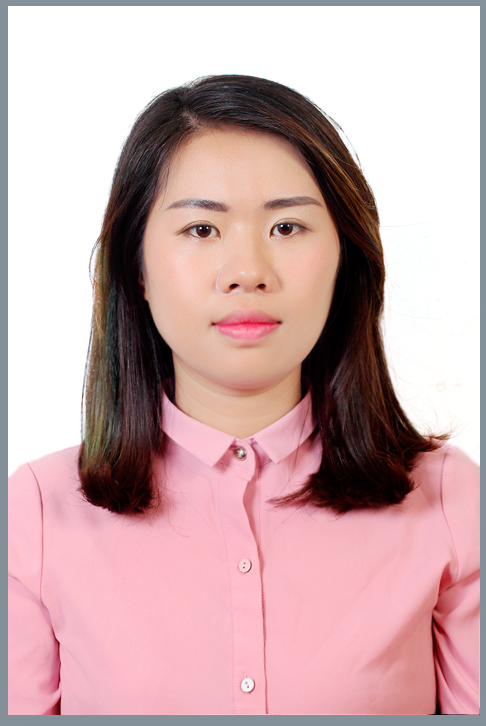 